NORTH TYNESIDE AND NORTHUMBERLAND REFERRAL FORM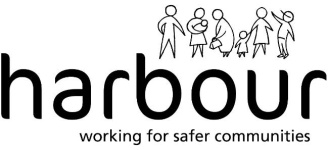 This form should be completed in conjunction with Harbour’s Referral Guidelines.1. THE REFERRER2. FAMILY DETAILSPERSON EXPERIENCING DOMESTIC ABUSE   			    PERSON USING VIOLENCE/ABUSECHILDREN AND YOUNG PEOPLE’S DETAILS - Detail any children/young people within the family – Continue on a separate sheet if neededOTHER SIGNIFICANT FAMILY MEMBERS – Continue on a separate sheet if neededDetail any other significant family members, especially if they are living within the household and/or they may be vulnerable3. BACKGROUND INFORMATION4. ACCOMODATION SERVICES ONLY - Complete ONLY if safe accommodation required5. CONFIRMATIONI CONFIRM THAT THE GIVEN ARE ACCURATE. I UNDERSTAND THAT ANY FALSE INFORMATION OR OMISSIONS MAY RESULT IN ANY OFFERS OF SERVICE WITHDRAWN.Additional Information:  Email completed form to:              referrals@myharbour.org.ukor secure email:                         harbour.referrals@harbourdas.cjsm.netTelephone:                                        03000 20 25 25Time & DateTelephone NumberJob Title of ReferrerName of ReferrerEmail Address of ReferrerAgencyAgencyAgencyService AreasWho is this referral for?Area  North Tyneside         NorthumberlandFamily members requiring support: Person experiencing Domestic Abuse    Person using violence/abuse Child/ren stated on the formArea  North Tyneside         NorthumberlandFamily members requiring support: Person experiencing Domestic Abuse    Person using violence/abuse Child/ren stated on the formArea  North Tyneside         NorthumberlandFamily members requiring support: Person experiencing Domestic Abuse    Person using violence/abuse Child/ren stated on the formName of person experiencing domestic abuseDate of Birth  M             F          Trans   Non-BinaryName of person using violence/abuseDate of BirthDate of Birth  M             F          Trans   Non-BinaryOther Known NamesTelephone NumberTelephone NumberOther Known NamesOther Known NamesTelephone NumberTelephone NumberEmail Address:Email Address:Email Address:Email Address:Address: Postcode: Postcode: Address:Address:Address:Postcode:Is the address, email & tel number above safe to use?  If not, give alternative contact details.Y        NY        NAre there ongoing private law proceedings?Y     NY     NIf yes give Details:      Is an interpreter needed? If yes, give details. Y        NAlternative Details:      Is the person pregnant?Y        NY        NDetails:      Is the person pregnant?Y        NDetails:      Is there an ongoing criminal case?Y       NY       NDetails:      Are they aware of the referral and do they consent to Harbour gathering and storing the details you are providing about them?Y        NDetails:      Are they currently on bail?Y        NY        NDetails:      Are there any known risks to professionals?Y     NY     NDetails:      Are they aware of the referral and do they consent to Harbour gathering and storing the details you are providing about them?Y        NY        NDetails:      Name of child/young personDate of BirthDate of BirthGender:                     Gender:                     M   F   T M   F   T Relationship to person experiencing domestic abuse     Relationship to person experiencing domestic abuse     Relationship to person experiencing domestic abuse     Does the child/young person live at the same address as the person experiencing domestic abuse? If no, give detailsDoes the child/young person live at the same address as the person experiencing domestic abuse? If no, give detailsY    NDetails:      Details:      Details:      Details:      Details:      Details:      Details:      Details:      Are there Child Protection or Child in Need issues?  If yes, give details.Are there Child Protection or Child in Need issues?  If yes, give details.Y        NDetails:     Category of CP:      Details:     Category of CP:      Details:     Category of CP:      Details:     Category of CP:      Is the young person pregnant?Is the young person pregnant?Is the young person pregnant?Y         NDoes the child have a Social Worker? If yes, give details including Social Worker’s name and contact informationDoes the child have a Social Worker? If yes, give details including Social Worker’s name and contact informationY        NDetails:     Details:     Details:     Details:     Details:     Details:     Details:     Details:     Has an Early Help Assessment been completed on the child/young person?If yes, give detailsHas an Early Help Assessment been completed on the child/young person?If yes, give detailsLead AgencyLead AgencyDate of assessmentDate of assessmentHas an Early Help Assessment been completed on the child/young person?If yes, give detailsHas an Early Help Assessment been completed on the child/young person?If yes, give detailsCopy SuppliedCopy SuppliedOther informationOther informationName of child/young personDate of BirthDate of BirthGender:                     Gender:                     M   F   TM   F   TRelationship to person experiencing domestic abuse     Relationship to person experiencing domestic abuse     Relationship to person experiencing domestic abuse     Does the child/young person live at the same address as the person experiencing domestic abuse? If no, give detailsDoes the child/young person live at the same address as the person experiencing domestic abuse? If no, give detailsY    NDetails:      Details:      Details:      Details:      Details:      Details:      Details:      Details:      Are there Child Protection or Child in Need issues?  If yes, give details.Are there Child Protection or Child in Need issues?  If yes, give details.Y        NDetails:     Category of CP:      Details:     Category of CP:      Details:     Category of CP:      Details:     Category of CP:      Is the young person pregnant?Is the young person pregnant?Is the young person pregnant?Y         NDoes the child have a Social Worker? If yes, give details including Social Worker’s name and contact informationDoes the child have a Social Worker? If yes, give details including Social Worker’s name and contact informationY        NDetails:     Details:     Details:     Details:     Details:     Details:     Details:     Details:     Has an Early Help Assessment been completed on the child/young person? If yes, give detailsHas an Early Help Assessment been completed on the child/young person? If yes, give detailsLead AgencyLead AgencyDate of assessmentDate of assessmentHas an Early Help Assessment been completed on the child/young person? If yes, give detailsHas an Early Help Assessment been completed on the child/young person? If yes, give detailsCopy SuppliedCopy SuppliedOther informationOther informationName of child/young personDate of BirthDate of BirthGender:                     Gender:                     M   F   TM   F   TRelationship to person experiencing domestic abuseRelationship to person experiencing domestic abuseRelationship to person experiencing domestic abuseDoes the child/young person live at the same address as the person experiencing domestic abuse? If no, give detailsDoes the child/young person live at the same address as the person experiencing domestic abuse? If no, give detailsY    NDetails:      Details:      Details:      Details:      Details:      Details:      Details:      Details:      Are there Child Protection or Child in Need issues?  If yes, give details.Are there Child Protection or Child in Need issues?  If yes, give details.Y        NDetails:     Category of CP:      Details:     Category of CP:      Details:     Category of CP:      Details:     Category of CP:      Is the young person pregnant?Is the young person pregnant?Is the young person pregnant?Y         NDoes the child have a Social Worker? If yes, give details including Social Worker’s name and contact informationDoes the child have a Social Worker? If yes, give details including Social Worker’s name and contact informationY        NDetails:     Details:     Details:     Details:     Details:     Details:     Details:     Details:     Has an Early Help Assessment been completed on the child/young person? If yes, give detailsHas an Early Help Assessment been completed on the child/young person? If yes, give detailsLead AgencyLead AgencyDate of assessmentDate of assessmentHas an Early Help Assessment been completed on the child/young person? If yes, give detailsHas an Early Help Assessment been completed on the child/young person? If yes, give detailsCopy SuppliedCopy SuppliedOther informationOther informationName (including surname)Date of BirthSame Address?GenderTelephone numberRelationship to familyY         NM           F       Y         NM           F       Reason for referralIs any member of the family on MARAC/MAPPA? If yes, give details. Y       N UnknownName(s) of person(s) on MARAC/MAPPA:      Details:      Have you completed the DASH risk assessment? If yes, give detailsY       N Details:      Details:      Does this family have any additional needs which are known to the referrer in addition to domestic abuse? If yes, give details.Y       N Details:      Details:      Does the woman have recourse to public funds? If no, give detailsY       N     UnknownDetails:      Has the woman been in any refuge before? If yes, give detailsY       N     UnknownDetails:      Do you have any reason to believe that the abuser is likely to pursue the woman to the refuge? If yes, give detailsY       NDetails:      Signature/name of referrerDate